Implementasi Algoritma Kriptografi RSA (Rivest Shamir Adleman) Dalam Pengamanan Data Gaji Karyawan Di Kantor BSPJISiti Julianita Siregar1, Nurcahyo Budi Nugroho2, Hendrik Sigalingging31,2,3Sistem Informasi, STMIK Triguna Dharma, Medan, IndonesiaEmail: 1siti.julianita18@gmail.com, 2nurcahyobn@gmail.com, 3,*Hendrik.sigalik123@gmail.comEmail Penulis Korespondensi: siti.julianita18@gmail.com PENDAHULUANData gaji merupakan salah satu data yang bersifat rahasia dan hanya dapat dilihat oleh pihak-pihak tertentu, seperti bendahara dan kepala kantor. Gaji merupakan suatu hal yang sudah sangat pokok pada kegiatan finansial pada sebuah instansi perusahaan, karena hal tersebut berpengaruh terhadap kinerja para karyawan. Kantor BSPJI (Balai Standardisasi Pelayanan jasa Industri) Medan adalah salah satu unit pelaksana teknis kementerian perindustrian republik Indonesia yang bertanggung jawab kepada badan standardisasi dan kebijakan jasa industri (BSKJI). Didalam perusahaan ini data gaji karyawannya dijaga agar tidak disalah gunakan atau dimanipulasi oleh orang-orang yang tidak berhak dan akan menimbulkan kerugian bagi perusahaan. Dalam hal ini diperlukan sebuah sistem dalam pengamanan data yang dapat melakukan penyandian dan pengacakan sebuah informasi yang berbasis komputer [1].Keamanan data merupakan hal yang sangat penting di era digital pada saat ini, berbagai permasalah keamanan data yang sering muncul diantari lain  seperti pencurian data, perusakan data, dan penyadapan informasi. Jika data informasi ini jatuh ke tangan orang yang tidak bertanggung jawab, maka data informasi ini akan dapat disalahgunakan atau dijadikan sumber pencarian uang secara ilegal, oleh karena itu dibutuhkan suatu mekanisme pengamanan data untuk memastikan suatu data tetap aman terhadap pihak-pihak yang tidak berwenang [2].Kriptografi adalah seni dan ilmu untuk mengamankan data yang akan dikirim, dengan menjadikanya kode tertentu dan hanya ditunjukan kepada orang yang memiliki sebuah kunci untuk mengubah struktur kode itu kembali, yang berfungsi dalam menjaga kerahasiaan data atau pesan [3].Setiap algoritma kriptografi memiliki tingkat keamanan yang berbeda-beda, begitu juga dengan tingkat enkripsi dan dekripsi yang berbeda dengan algoritma lainnya. Salah satu algoritma dengan metode perlindungan data yang paling banyak digunakan adalah metode RSA (Rivest Shamir Adleman), yang merupakan salah    satu algoritma public key yang paling populer dipakai  hingga pada saat  ini.  Algoritma  RSA  masih  dianggap  aman  dikaranakan  perluasan  dari  caesar  cipher, yang  menggalikan plainteks dengan sebuah nilai dan menambahkannya dengan sebuah pergeseran [4].Algoritma RSA dipilih dalam penelitian ini karena dirasa sangat cocok untuk membantu proses enkripsi dokumen simpan p injam uang, proses perumusan algoritma RSA menggunakan du a kunci yaitu kunci pribadi dan kunci publik dengan begitu membantu proses enkripsi dokumen agar tidak mudah diketahui oleh pihak ketiga yang tidak beertanggung jawab.Pada tahun 1977, Rivest, Shamir, dan Adleman merumuskan algoritma praktis yang mengimplementasikan sistem kriptografi kunci publik yang disebut dengan sistem kriptografi RSA. Meskipun pada tahun 1997 badan sandi Inggris membulikasikan bahwa Clifford Cock telah merumuskan sistem kriptografi RSA 3 tahun lebih dahulu daripada Rivest, Shamir, dan Adleman. Keamanan algoritma RSA terletak pada sulitnya memfaktorkan bilangan yang besar menjadi faktor-faktor prima (Sadikin, 2012). Dengan demekian jika terjadi kebocoran data informasi tersebut maka data tersebut tidak dapat digunakan atau tidak dapat dibaca dengan baik. Pengimplementasian algoritma RSA dirasa perlu untuk menjamin keamanan data informasi tersebut.Pada penelitian ini, akan dibangun sistem keamanan data gaji karyawan di kantor BSPJI (Balai Standardisasi Pelayanan Jasa Industri) menggunakan metode RSA. Sistem ini bertujuan untuk menjaga keamanan data – data para karyan BSPJI secara optimal. Sistem ini akan membantu para karyawab BSPJI dalam menjaga keamanan data gaji karyawan. Dengan penjelsan tersebut maka dalam penelitian ini diangkat judul “Implementasi Algoritma Kriptografi RSA (Rivest Shamir Adleman) Dalam Pengamanan Data Gaji karyawan Di Kantor BSPJI (Balai Standardisasi Pelayanan jasa Industri)”.METODOLOGI PENELITIANTahapan Penelitian Metode penelitian adalah cara-cara ilmiah untuk mendapatkan data yang valid, dengan tujuan dapat ditemukan,dikembangkan dan dibuktikan, suatu pengetahuan tertentu sehingga pada gilirannya dapat digunakan untuk memahami, memecahkan dan mengantisipasi masalah.ObservasiDalam penelitian ini dilakukan observasi pra-riset terlebih dahulu untuk mencari masalah yang terjadi di kantor BSPJI   dalam pengamanan data gaji karyawan, dari masalah tersebut masalah akan dirumusakan dalam penelitian ini sehingga dapat menemukan rumusan apa saja yang perlu dipersiapkan untuk bagaimana cara menyelesaikan masalah tersebut.WawancaraSetelah itu dilakukan wawancara kepada pemilik perusahan kantor BSPJI Medan yang mempunyai hak dalam pengelolaan data karyawan. Serta mencari solusi untuk kendala yang dihadapi oleh bagian pengamanan data itu sendiri selama ini.Data Data merupakan komponen utama dari sistem informasi perusahaan karena proses pengambilan keputusan berasal dari data. Oleh karena itu sudah sewajarnya jika pengolahan data dipandang sebagai kebutuhan primer oleh perusahaan. Pengolahan data yang buruk dapat mengakibatkan tidak tersedianya data penting yang digunakan untuk menghasilkan informasi yang diperlukan dalam pengambilan keputusan. Data memiliki fungsi yang sangat penting bagi kinerja perusahaan [5].KriptografiKriptografi terdiri dari dua kata yang merupakan bahasa yunani yaitu “cripto” dan “graphia”. “crypto” yang mempunyai arti yaitu “scret (rahasia)” dan “graphia” yang mempunayai arti yaitu “writing (tulisan)”. Pengertian kriptografi itu sendiri yaitu ilmu dan seni yang menjaga keamanan pesan ketika pesan dikirimkan dari suatu tempat ke tempat lain. Tujuan  dari  kriptografi  yang  juga merupakan aspek keamanan yang mendasar antara lain kerahasiaan (confidentiality), autentikasi (authentication), integritas data atau keutuhan data (data integrity) dan tak terbantahkan (non-repudiation)” [6].Dengan kata lain, kriptografi adalah seni dan ilmu mengamankan suatu informasi agar informasi tersebut menjadi tidak dapat dipahami oleh pihak ketiga yang tidak mempunyai wewenang [13]. Dalam dunia enkripsi, pesan disebut plaintext atau cleartext. Proses menyembunyikan pesan sehingga menyembunyikan isi aslinya disebut enkripsi. Pesan terenkripsi disebut ciphertext. Proses mengembalikan teks terenkripsi menjadi teks biasa disebut dekripsi.Komponen-Komponen Pada KriptografiKrpotografi terdiri dari berbagai komponen pendukung, seperti berikut [7] :EnkripsiEnkripsi sangat penting dalam kriptografi, yaitu metode untuk melindungi data yang dikirim agar tetap rahasia. Pesan aslinya disebut Teks biasa, diubah menjadi kode-kode yang sulit dipahami.DekripsiDekripsi adalah kebalikan dari enkripsi. Pesan terenkripsi dipulihkan dalam bentuk aslinya. Algoritma yang digunakan untuk dekripsi pasti berbeda dengan algoritma yang digunakan untuk enkripsi.KunciAdalah kunci yang dipakai untuk melakukan enkripsi dan dekripsi. Kunci terbagi menjadi dua bagian, yaitu private key dan public key.ChipertextMerupakan suatu pesan yang telah melalui proses enkripsi. Pesan yang ada pada teks kode ini tidak bisa dibaca karena berupa karakter-karakter yang tidak mempunyai makna.PlaintextSering disebut dengan teks asli atau teks biasa ini merupakan pesan yang diketik yang memiliki makna. Teks asli inilah yang diproses menggunakan algoritma kriptografi untuk menjadi chipertext (teks-kode).Tujuan KriptografiKriptografi bertujuan untuk memberikan layanan keamanan informasi (yang dinamakan juga sebagai aspek-aspek keamanan informasi), yaitu [8] : Kerahasiaan (confidentiality)Merupakan layanan yang ditujukan untuk menjaga agar pesan tidak dapat dibaca oleh pihak- pihak yang tidak berhak.Integritas Data (integrity)Merupakan layanan yang menjamin bahwa pesan masih utuh/asli atau    belum pernah dimanipulasi selama pengiriman.Otentikasi (authentication)Merupakan  layanan  yang  berhubungan  dengan identifikasi, baik  mengidentifikasi kebenaran pihak-pihak yang berkomunikasi (user authentication atau entity authentication) maupun mengidentifikasi kebenaran sumber pesan (data origin authentication).Nir penyangkalan (non repudiation)Merupakan layanan untuk mencegah entitas yang berkomunikasi  melakukan  penyangkalan yaitu pengirim  pesan menyangkal melakukan  pengiriman atau  penerima pesan  menyangkal telah menerima pesan.Algoritma Kriptografi AsimetrisKriptografi kunci asimetris memiliki kunci yang berbeda dalam proses enkripsi dan dekripsi, dikenal dengan enkripsi kunci publik. Salah satu kunci disebarkan (kunci publik) dan yang lainnya dirahasiakan (kunci privat). Apabila kunci enkripsi bersifat publik maka sistem membuka koneksi privat dari publik untuk membuka kunci pengguna. Apabila kunci dekripsi bersifat publik maka sistem berperan sebagai verifikasi data yang dikunci oleh pemilik kunci privat [9].RSA (Rivest Shamir Adleman)Algoritma RSA merupakan algoritma yang sering digunakan didalam dunia kriptografi dalam pengamanan data dan salah satu algoritma yang paling maju didalam dunia kriptografi. Algoritma RSA dikemukakan oleh Ron Rivest, Adi Shamir, dan Leonard Adleman dari MIT tahun 1977. Salah satu teknik pengamanan file dokumen menggunakan algoritma RSA adalah dengan cara  mencocokkan kunci publik yang dimiliki oleh sipengirim file dokumen dan sipenerima file dokumen lalu untuk langkah selanjutnya dilakukan proses penguraian atau pengembalian kebentuk semula dengan menggunakan kunci privat [10].Perhitungan RSAKeamanan algoritma RSA terletak pada sulitnya memfaktorkan bilangan yang besar menjadi faktor-faktor prima. Pemfaktoran dilakukan untuk memperoleh kunci pribadi. Selama pemfaktoran bilangan besar menjadi faktor-faktor prima belum ditemukan algoritma yang mangkus, maka selama itu pula keamanan algoritma RSA tetap terjamin.  Langkah-langkah algoritma mendapatkan kunci publik dan kunci private adalah sebagai berikut [11] :Pilih dua buah bilangan prima acak a,b (sangat rahasia).Hitung n = p*q.Hitung m = (p-1) * (q-1)Pilih bilangan bulat yang memenuhi persyaratan pada rumus gcd (e,m) = 1Hitung kunci untuk dekripsi (d) dengan rumus e.d mod m = 1.Proses Enkripsi 	:	Proses Deskripsi 	:	Algoritma Kriptografi RSA memerlukan sepasang kunci yang dibangkitkan dengan memilih bilangan prima p dan q, beberapa besaran yang digunakan dalam mengenerate kunci RSA yaitu :Tabel 1. Generate Kunci RSAKode ASCIIKode ASCII merupakan sebuah kode atau huruf yang berstandar internasional dan bersifat universal, dan kepanjangan dari ASCII adalah American Standar Code for Information Interchange. Kode ASCII ini biasa digunakan untuk mewakili karakter-karakter angka maupun huruf didalam komputer. Pada gambar dibawah ini merupakan gambar tabel kode ASCII 8 bit standar internasional (Nurul, 2017) [12].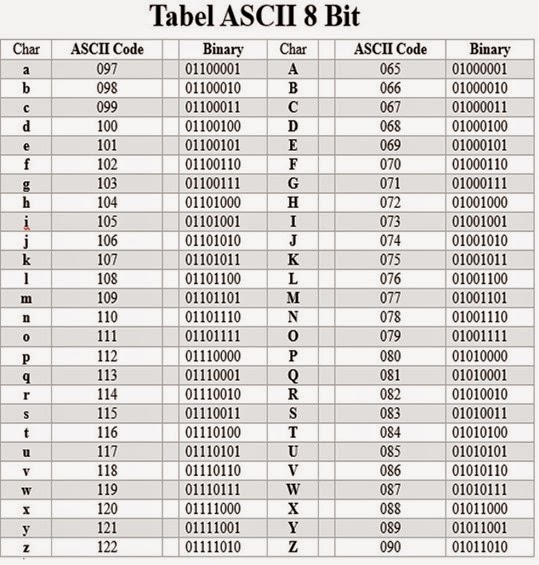 Gambar 1. Tabel Kode ASCII 8 BitHASIL DAN PEMBAHASANPenerapan Metode RSASistem keamanan dokumen simpan pinjam uang di badan usaha milik desa adalah dengan menggunakan metode RSA. Berikut kerangka kerja dari metode RSA.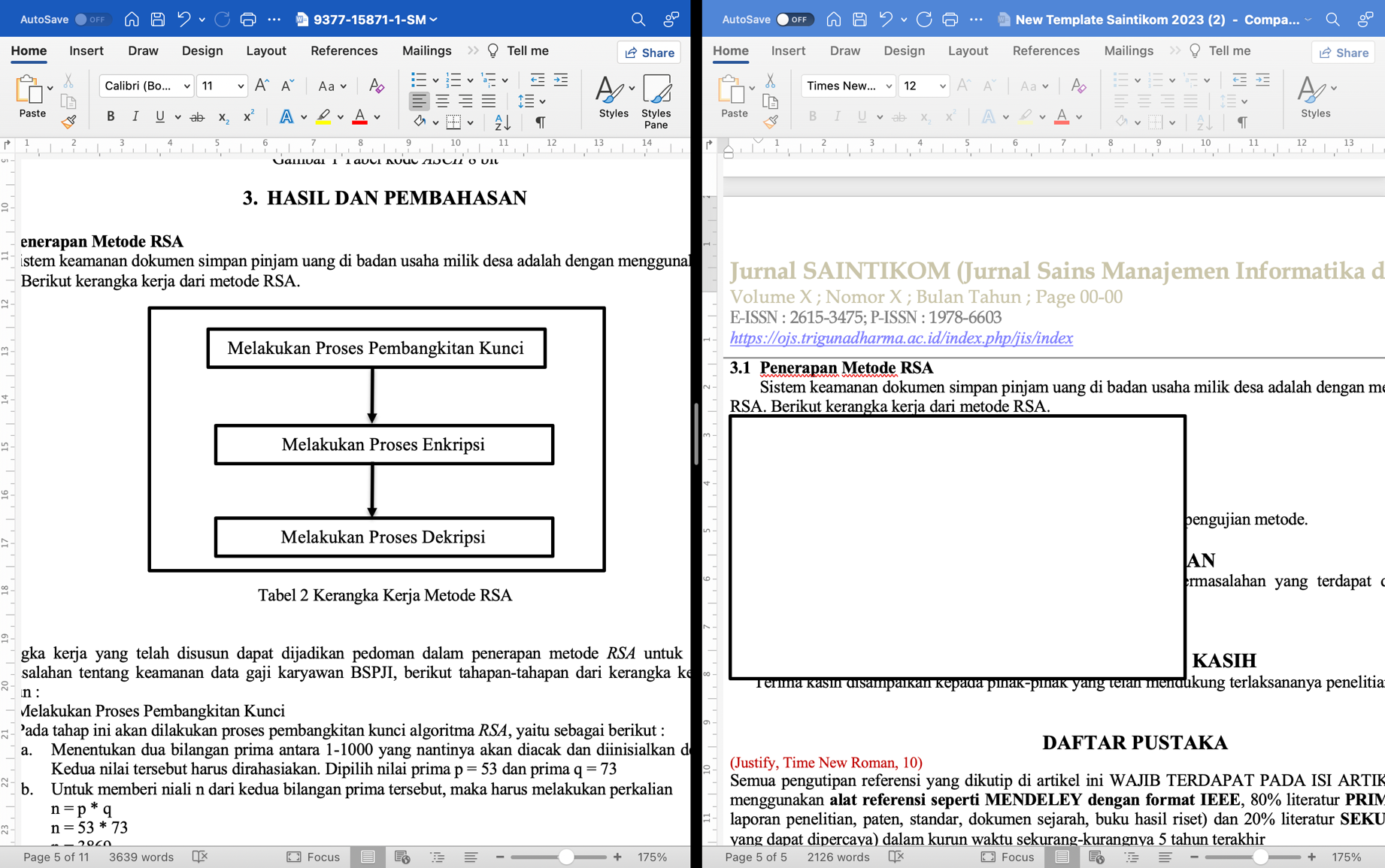 Gambar 2. Kerangka Kerja Metode RSAKerangka kerja yang telah disusun dapat dijadikan pedoman dalam penerapan metode RSA untuk menyelesaikan permasalahan tentang keamanan data gaji karyawan BSPJI, berikut tahapan-tahapan dari kerangka kerja yang telah disusun:Melakukan Proses Pembangkitan KunciPada tahap ini akan dilakukan proses pembangkitan kunci algoritma RSA, yaitu sebagai berikut :Menentukan dua bilangan prima antara 1-1000 yang nantinya akan diacak dan diinisialkan dengan p dan q. Kedua nilai tersebut harus dirahasiakan. Dipilih nilai prima p = 53 dan prima q = 73.Untuk memberi niali n dari kedua bilangan prima tersebut, maka harus melakukan perkalian.n = p * qn = 53 * 73n = 3869Hitung nilai totien (Ø) dengan cara Ø(n) = (p-1) (q-1)Ø(n) = (53-1) (73-1)Ø(n) = (52) (72)Ø(n) = 3744Secara sistematis gcd(e, Ø(n)) = 1. untuk mencarinya dapat menggunakan algoritma Euclid. Dengan rumus GCD(e, Ø(n)) = 1e Ø(n) = 1 mod n atau e Ø(n) mod n = 1e = 71 sehingga gcd(71, 3744) = 1Membangkitkan kunci rahasia d, sehingga e*d = 1 mod(Ø(n)) atau d = (1+k. Ø(n))/e. untuk bilangan besar, dapat menggunakan algoritma extended eculid. Pada bagian ini nilai k merupakan sembarangan angka yang digunakan untuk menghasilkan suatu nilai interger atau bilangan bulat. Kita misalkan dengan d = (1+k. Ø(n))/e, nilai k = 15. Maka d = (1+k. Ø(n))/e. d = (1+15,3744)/71 = 791sehingga diperoleh pasangan kunci sebagai berikut:kunci public (e, n) = (71, 3869)kunci private (d, n) = (791, 3869)Melakukan Proses EnkripsiPada proses enkripsi ini menggunakan kunci public yaitu K = (e, n) = (71, 3869) dan dengan menggunakan rumus C = Pe mod n. Sebelum melakukan pengenkripsian data, hal yang harus dilakukan adalah merubah kata kunci tersebut menjadi pengkodean ASCII, berikut penyelesaiannya: m     = 	1	9	6	0	1	0	0	3	1		                             049         057        054        048         049        048         048         051       049	 9	9	1	0	3	1	0	0	2             057        057        049         048        051        049         048        048        050m akan dibagi menjadi 18 blok yang berukuran 3 digit. m1	:	049m2	:	057m3	:	054m4	:	048m5	:	049m6	:	048m7	:	048m8	:	051m9	:	049m10:	057m11:	057m12:	049m13:	048m14:	051m15:	049m16:	048m17:	048m18:	050nilai-nilai m ini masih terletak di dalam selang [0, 3869-1]K = (71, 3869)C = pe mod nMaka :C1 = 04971 mod 3869 = 3142C2 = 05771 mod 3869 = 2158C3 = 05471 mod 3869 = 2651 C4 = 04871 mod 3869 = 1714C5 = 04971 mod 3869 = 3142C6 = 04871 mod 3869 = 1714C7 = 04871 mod 3869 = 1714C8 = 05171 mod 3869 = 2691C9 = 04971 mod 3869 = 3142C10 = 05771 mod 3869 = 2158 C11 = 05771 mod 3869 = 2158C12 = 04971 mod 3869 = 3142C13 = 04871 mod 3869 = 1714 C14 = 05171 mod 3869 = 2691C15 = 04971 mod 3869 = 3142 C16 = 04871 mod 3869 = 1714C17 = 04871 mod 3869 = 1714C18 = 05071 mod 3869 = 19Maka ciphertext yang dihasilkan adalah :C     =  	3142	2158	2651	1714	3142	1714	1714	2691	3142			2158	2158	3142	1714	2691	3142	1714	1714	19Melakukan Proses DekripsiPada proses dekripsi ini menggunakan kunci private yaitu K = (d,n) = (791, 3869) dan dengan rumus P = Cd mod n. Dimana pada proses dekripsi ini merupakan proses untuk mengembalikan ciphertext ke bentuk plaintext dan berikut penyelesaiannya :K = (791, 3869)P = Cd mod nMaka : m1 = 3142791 mod 3869 = 049m2 = 2158791 mod 3869 = 057m3 = 2651791 mod 3869 = 054m4 = 1714791 mod 3869 = 048m5 = 3142791 mod 3869 = 049m6 = 1714791 mod 3869 = 048m7 = 1714791 mod 3869 = 048m8 = 2691791 mod 3869 = 051m9 = 3142791 mod 3869 = 049m10 = 2158791 mod 3869 = 057m11 = 2158791 mod 3869 = 057m12 = 3142791 mod 3869 = 049m13 = 1714791 mod 3869 = 048m14 = 2691791 mod 3869 = 051m15 = 3142791 mod 3869 = 049m16 = 1714791 mod 3869 = 048m17 = 1714791 mod 3869 = 048m18 = 19791 mod 3869 = 050Maka hasil ciphertext yang telah didekripsi kedalam bentuk plaintext, yaitu sebagai berikut:m     = 	049	057	054	048	049	048	048	051	049	  1	  9	  6	  0	  1	  0	   0	  3	  1	057	057	049	048	051	049	048	048	050		  9	  9	  1	  0	  3 	   1	   0	   0	  2Implementasi SistemBerikut ini merupakan tampilan dari program Sistem “Imp lementasi Kriptografi Menggunakan Metode RSA Untuk Keamanan Dokumen Simpan Pinjam Uang di Badan Usaha Milik Desa Pematang Kuala.Tampilan Form LoginHalaman ini digunakan untuk administrator ketika membatasi hak akses kedalam halaman tertentu dimana hanya dapat diakses oleh admin yang memiliki username dan password yang benar, berikut ini adalah tampilan antarmuka dari form login yang telah dibangun.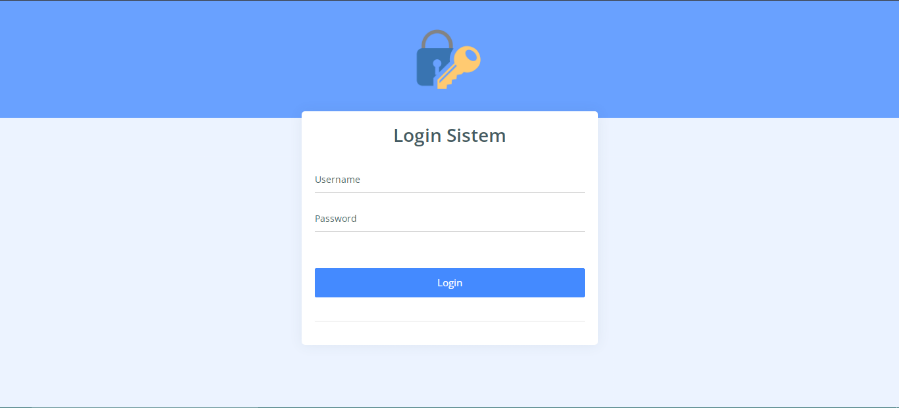 Gambar 3. Tampilan Halaman LoginTampilan Form Menu UtamaForm utama admin merupakan halaman yang hanya dapat diakses oleh seorang admin yang telah memiliki hak akses ke aplikasi, yang digunakan untuk menampilkan halaman utama dari aplikasi kriptografi RSA. berikut ini adalah tampilan antarmuka (interface) yang telah dibangun: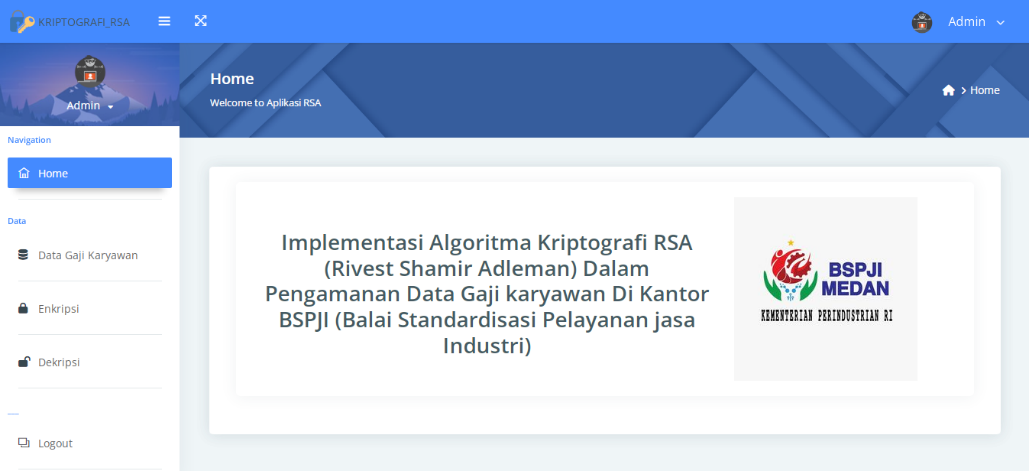 Gambar 4. Tampilan Form Menu UtamaTampilan Form Data Gaji KaryawanForm data gaji karyawan adalah halaman yang berfungsi untuk mengelola data gaji karyawan dari aplikasi kriptografi RSA. Berikut ini adalah tampilan antarmuka dari form data gaji karyawan yang telah dibangun: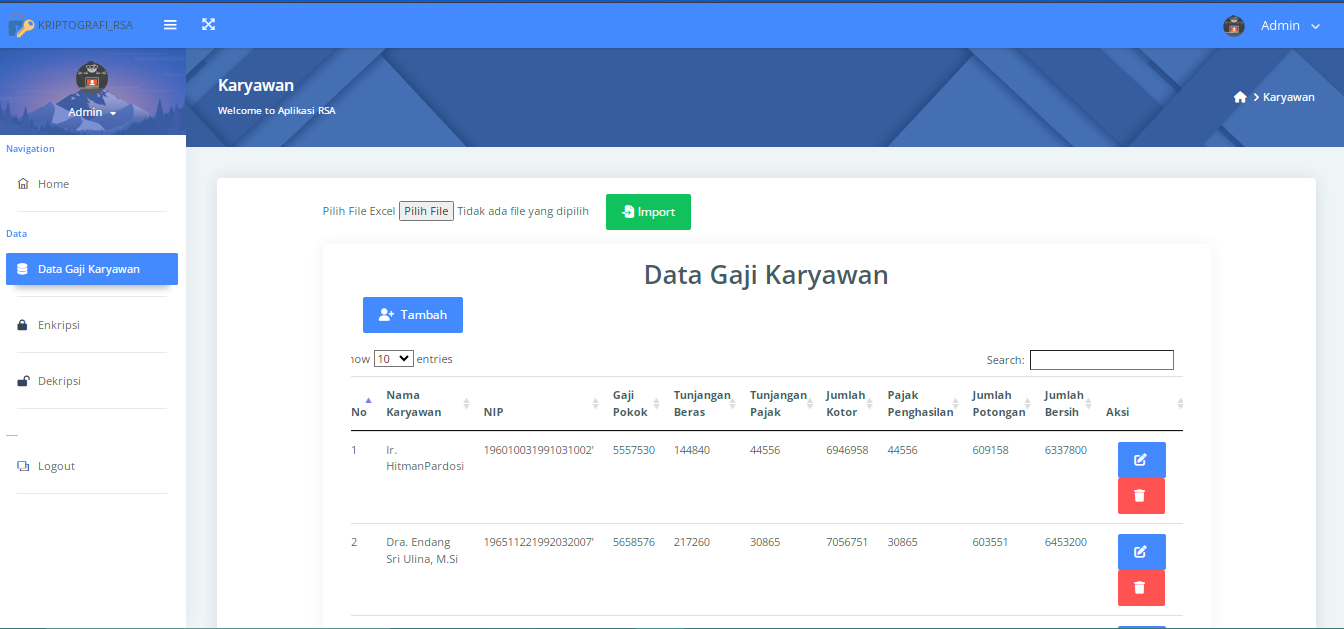 Gambar 5. Tampilan Form Data Gaji KaryawanTampilan Form EnkripsiForm enkripsi adalah untuk melakukan proses enkripsi terhadap seluruh data gaji karyawan. Berikut ini adalah tampilan antar muka dari form enkripsi yang telah dibangun: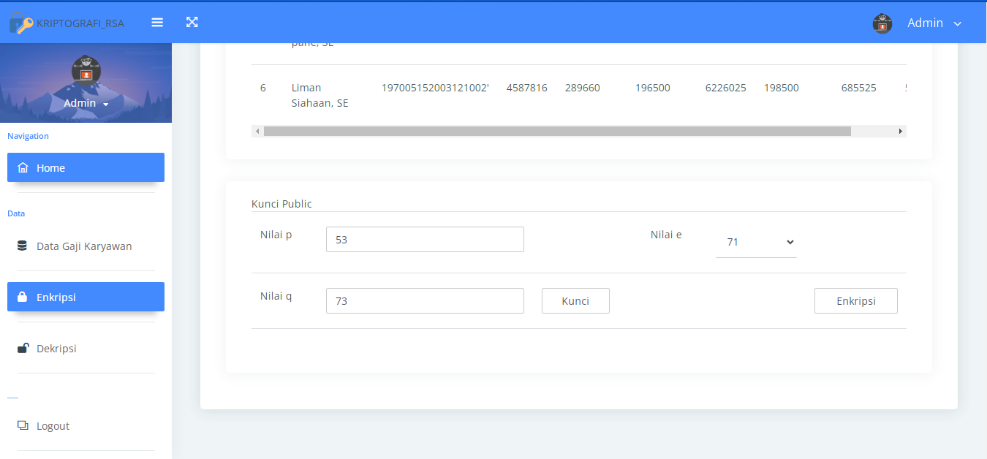 Gambar 6. Tampilan Form EnkripsiTampilan Form Hasil EnkripsiForm hasil enkripsi adalah form yang tampil apa bila seluruh data gaji karyawan sudah di enkripsi. Berikut ini adalah tampilan antar muka dari form hasil enkripsi yang telah dibangun: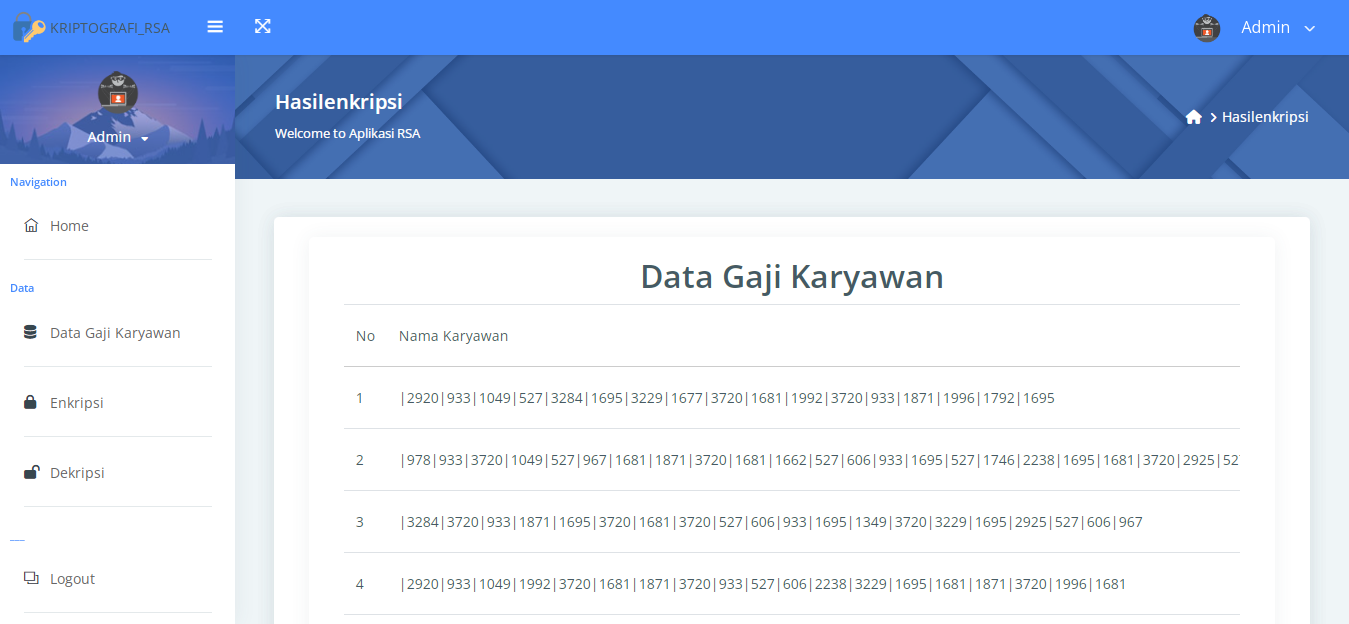 Gambar 7. Tampilan Form Hasil EnkripsiTampilan Form DekripsiForm dekripsi adalah untuk melakukan proses dekripsi terhadap seluruh data gaji karyawan yang telah di enkripsi. Berikut ini adalah tampilan antar muka dari form dekripsi yang telah dibangun :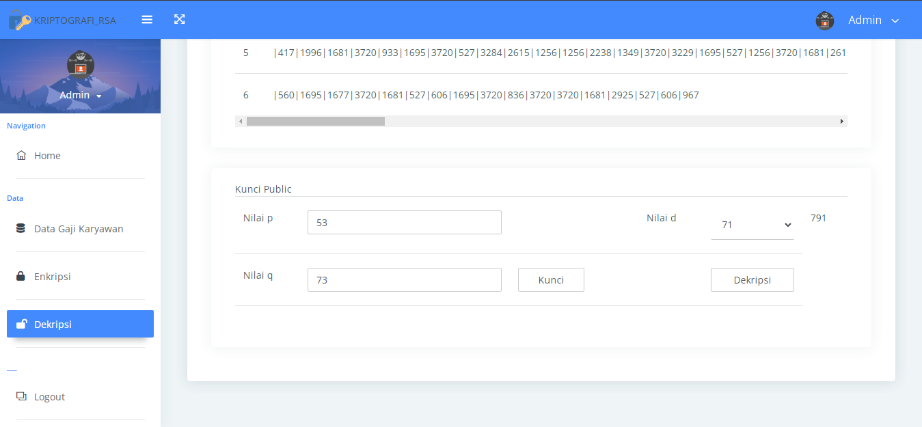 Gambar 8. Tampilan Form DekripsiTampilan Form Hasil DekripsiForm hasil dekripsi adalah form yang tampil apa bila seluruh data gaji karyawan sudah di dekripsi. Berikut ini adalah tampilan antar muka dari form hasil dekripsi yang telah dibangun: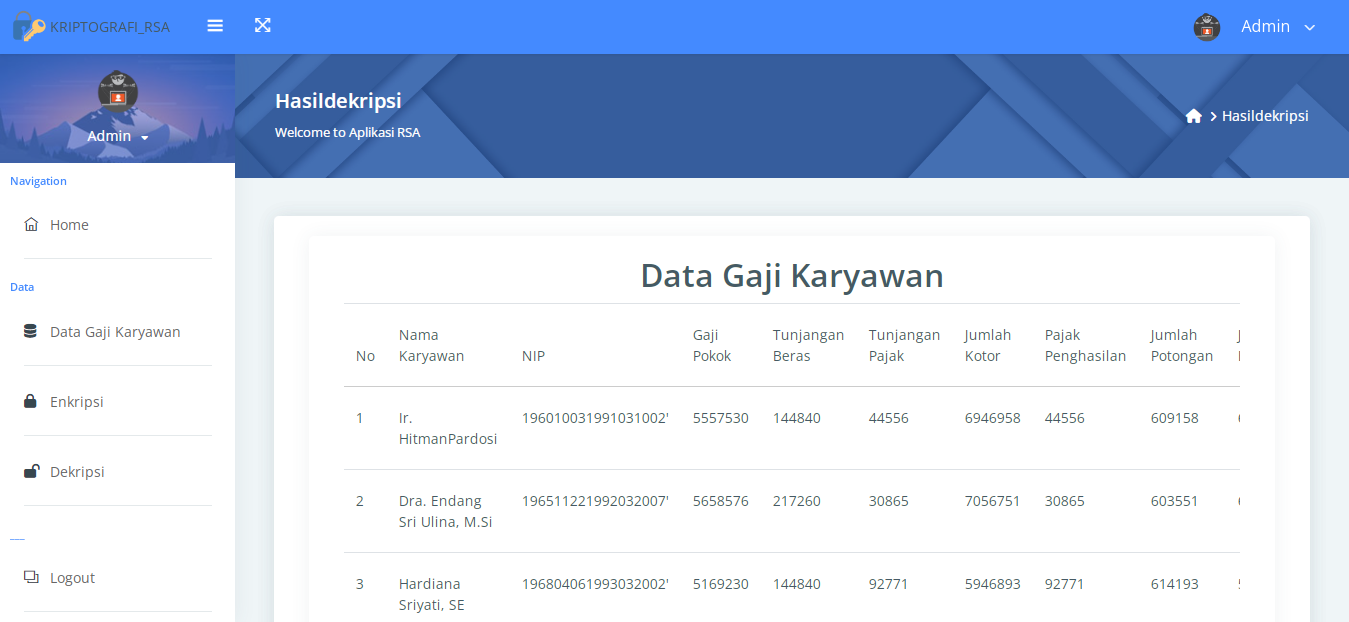 Gambar 9. Tampilan Form Hasil DekripsiKESIMPULANAlgoritma RSA ini sangat membantu mengurangi resiko penyalagunaan pada data laporan gaji karyawan sehingga dapat memudahkan admin dalam mengisi hasil pengujian. Dari segi teknis penghitungan, sistem RSA mempunyai cara enkripsi yang mudah, tetapi jika sudah dienkripsi, data yang sudah terenkripsi sulit untuk dibobol. Aplikasi yang dibangun hanya berfungsi untuk melakukan proses enkripsi dan dekripsi dan tidak dapat mencegah pihak luar untuk menghapus data. Aplikasi yang dibuat mampu melakukan proses enkripsi dan dekripsi terhadap sebuah file berextention *.xls dan *.doc dengan menerapkan algoritma RSA.UCAPAN TERIMA KASIHTerima kasih disampaikan kepada Bapak Nurcahyo Budi Nugroho dan Hendrik Sigalingging serta pihak-pihak yang telah mendukung terlaksananya penelitian ini.DAFTAR PUSTAKA[1]	B. Anwar, R. Kustini, and I. Zulkarnain, “Penerapan Algoritma RSA (Rivest Shamir Adelman ) Untuk Mengamankan Nilai Siswa SMP HKBP P. Bulan,” J-SISKO TECH (Jurnal Teknol. Sist. Inf. dan Sist. Komput. TGD), vol. 4, no. 1, p. 88, 2021, doi: 10.53513/jsk.v4i1.2623.[2]	J. Prayudha, _ S., and _ I., “Implementasi Keamanan Data Gaji Karyawan Pada PT. Capella Medan Menggunakan Metode Advanced Encryption Standard (AES),” J. SAINTIKOM (Jurnal Sains Manaj. Inform. dan Komputer), vol. 18, no. 2, p. 119, 2019, doi: 10.53513/jis.v18i2.150.[3]	M. Haris Hrp, N. B. Nugroho, S. Kom, M. Kom, and R. I. Ginting, “Implementasi Keamanan Data Gaji Pada Dinas Komunikasi Dan Persandian Kabupaten Aceh Tamiang Menggunakan Algoritma RC4,” J. CyberTech, vol. x. No.x, no. x, pp. 1–10, 2020, [Online]. Available: https://ojs.trigunadharma.ac.id/[4]	M. A. F. MANIK, “Penerapan Algoritma Rsa Dan Affine Cipher Dalam Keamanan File Ms Word,” vol. 01, no. 02, pp. 95–100, 2021, [Online]. Available: http://repository.potensi-utama.ac.id/jspui/handle/123456789/5074[5]	Y. H. Syahputra, A. Azlan, and L. A. Girsang, “Pengamanan Data Penggajian Menggunakan Vigenere Cipher Pada Mom’s Kitchen Medan,” J-SISKO TECH (Jurnal Teknol. Sist. Inf. dan Sist. Komput. TGD), vol. 5, no. 1, p. 1, 2022, doi: 10.53513/jsk.v5i1.4766.[6]	H. S. Djong and S. Siswanto, “Implementasi Kriptografi Dengan Menggunakan Metode Rc4 Dan Aes-256 Untuk Mengamankan File Implementation of Cryptography Using Rc4 and Aes-256 Methods To Secure Document Files At Pt Varnion,” no. September, pp. 149–158, 2022. [7]	D. Febriyanto, “Sistem Keamanan Data Pada IoT Berbasis MQTT Dan Database MySQL Menggunakan Metode RSA,” vol. 8, no. 6, pp. 3932–3943, 2022. [8]	A. C. N. Ria Agustina, “Rancang Bangun Pencarian Rute Terpendek Tempat Wisata Berbasis Web Menggunakan Algoritma Djikstra,” J. Technol., vol. 1, no. 1, pp. 1–12, 2021.[8]	M. Aria, A. Widodo, M. Thasandra, S. O. Sutra, and A. B. Nasution, “Pemanfaatan Kriptografi dalam Mewujudkan Keamanan Informasi pada E-Voting di Kota Medan dengan Menggunakan Algoritma AES,” vol. 05, no. 03, pp. 6780–6787, 2023.[9]	S. Suhandinata, R. A. Rizal, D. O. Wijaya, P. Warren, and S. Srinjiwi, “Analisis Performa Kriptografi Hybrid Algoritma Blowfish Dan Algoritma Rsa,” JURTEKSI (Jurnal Teknol. dan Sist. Informasi), vol. 6, no. 1, pp. 1–10, 2019, doi: 10.33330/jurteksi.v6i1.395.[10]	A. Marpaung, P. S. Ramadhan, and A. Pranata, “Implementasi RSA Untuk Enkripsi Dan Dekripsi File Dokumen,” J. Sist. Inf. TGD, vol. 2, no. 1, pp. 39–48, 2023.[11]	S. Rahmadhiyanti, “Implementasi Kriptografi Rsa Untuk Peningkatan Keamanan Database E-Commerce,” Pelita Inform., vol. 8, p. 4, 2019.[12]	T. Hidayatullah, “… Base-64 Dalam Mengamankan Url (Uniform Resource Locator) Website Layanan Pengaduan Masyarakat Desa Bojongraharja,” J. Media Infotama, vol. 18, no. 2, pp. 337–343, 2022, [Online]. Available: https://jurnal.unived.ac.id/index.php/jmi/article/view/2937%0Ahttps://jurnal.unived.ac.id/index.php/jmi/article/download/2937/2606.[13]	S. J. Siregar, M. Zarlis and Z. Situmorang, “Application and Manual Encryption Process With The Combination Algorithm of One Time Pad and Vigenere Cipher”, Journal of Physics:Conference Series, 1641 01210, 2020, [Online]. Available: https://iopscience.iop.org/article/10.1088/1742-6596/1641/1/012106/pdf.Article History:Received Jun 12th, 202xRevised Aug 20th, 202xAccepted Aug 26th, 202xAbstrak Article History:Received Jun 12th, 202xRevised Aug 20th, 202xAccepted Aug 26th, 202xKeamanan informasi atau data menjadi suatu hal yang sangat penting dalam pertukaran data, namun banyak juga ancaman pada proses pertukaran data dilakukan, terutaman dokumen maupun data yang diasumsikan bersifat rahasia (private and confidential). Kantor BSPJI sering terjadi masalah pada data gaji karyawan dalam pengubahan dan penyalahgunaan data gaji yang menyebabkan kerugian beberapa pihak yang bersangkutan. Oleh karena itu, masalah keamanan data merupakan suatu aspek yang penting dari suatu sistem, untuk itu perlu diterapkan suatu metode pengamanan data. Pengamanan pada data dilakukan untuk menjaga kerahasiaan informasi dan agar aman dari orang-orang yang tidak bertanggung jawab, maka dilakukanlah suatu pengamanan data dengan menggunakan algortima kriptografi. Dalam kriptografi terdapat beberapa algoritma yang dapat digunakan, diantaranya RSA. RSA merupakan algoritma asimetris. RSA mempunyai dua kunci, yaitu kunci publik dan kunci pribadi. Kunci publik boleh diketahui oleh siapa saja, dan digunakan untuk proses enkripsi. Sedangkan kunci pribadi hanya pihak-pihak tertentu saja yang boleh mengetahuinya, dan digunakan untuk proses dekripsi. Dengan demikian hasil dari sistem yang telah dirancang, maka akan membantu pihak Kantor BSPJI dalam menentukan keamanan data gaji karyawan yang lebih tepat, baik, dan akurat.Kata Kunci : Gaji, Keamanan, Kriptografi, RSAArticle History:Received Jun 12th, 202xRevised Aug 20th, 202xAccepted Aug 26th, 202xAbstractArticle History:Received Jun 12th, 202xRevised Aug 20th, 202xAccepted Aug 26th, 202xInformation or data security is very important in data exchange, but there are also many threats to the data exchange process, especially documents and data that are assumed to be private and confidential. The BSPJI office often has problems with employee salary data in changing and misusing salary data which causes losses to several parties concerned. Therefore, the problem of data security is an important aspect of a system, for that it is necessary to apply a data security method. Data security is carried out to maintain the confidentiality of information and to keep it safe from irresponsible people, so data security is carried out using cryptographic algorithms. In cryptography there are several algorithms that can be used, including RSA. RSA is an asymmetric algorithm. RSA has two keys, a public key and a private key. The public key may be known by anyone, and is used for the encryption process. Whereas the private key is only certain parties who are allowed to know it, and is used for the decryption process. Thus the results of the system that has been designed will assist the BSPJI Office in determining the security of employee salary data that is more precise, good, and accurate.Keyword : Salary, Security, Cryptography, RSABesaranSifatP dan q (bilangan prima)RahasiaN = p x qTidak RahasiaTotient(n) = (p - 1)(q – 1)Rahasiae (Kunci Enkripsi)Tidak Rahasiad (Kunci Dekripsi)Rahasiam (Plaintext)Rahasiac (Ciphertext)Tidak Rahasia